Кемеровский городской Совет
народных депутатов
шестой созыв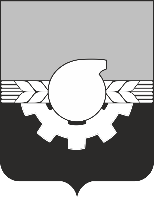 семьдесят шестое заседаниеРЕШЕНИЕот 26.03.2021                                                                                                       №407 О внесении изменений в решение Кемеровского городского Совета народных депутатов                             от 23.12.2015 №449 «Об утверждении перечня должностей муниципальной службы в органах местного самоуправления города Кемерово, при замещении которых муниципальные служащие                   и граждане, претендующие на замещение указанных должностей, обязаны представлять сведения о своих доходах, об имуществе                             и обязательствах имущественного характера,                      а также сведения о доходах, об имуществе                            и обязательствах имущественного характера своих супруги (супруга) и несовершеннолетних детей                        и исполнять отдельные иные ограничения                               и обязанности, предусмотренные федеральными законами»Руководствуясь Федеральным законом от 25.12.2008 №273-ФЗ                            «О противодействии коррупции», Уставом города Кемерово, Кемеровский городской Совет народных депутатов РЕШИЛ:Внести в приложение к решению Кемеровского городского Совета народных депутатов от 23.12.2015 №449 «Об утверждении перечня должностей муниципальной службы в органах местного самоуправления города Кемерово, при замещении которых муниципальные служащие и граждане, претендующие на замещение указанных должностей, обязаны представлять сведения о своих доходах, об имуществе и обязательствах имущественного характера, а также сведения о доходах, об имуществе и обязательствах имущественного характера своих супруги (супруга) и несовершеннолетних детей и исполнять отдельные иные ограничения и обязанности, предусмотренные федеральными законами» (далее - решение), следующие изменения:В пункт 2 включить должность «-начальник финансового управления города Кемерово,».В пункт 3 включить должности: «-заместитель начальника финансового управления города Кемерово,», «-заместитель начальника управления, начальник отдела финансирования отраслей экономики финансового управления города Кемерово».В пункт 4 включить должности: «-начальник отдела финансирования социальной сферы финансового управления города Кемерово», «-начальник отдела бюджетной политики финансового управления города Кемерово»,                            «-начальник отдела бюджетного учета и отчетности финансового управления города Кемерово», «-начальник отдела планирования и анализа доходов финансового управления города Кемерово», «-начальник отдела финансирования отраслей экономики финансового управления города Кемерово», «-начальник отдела финансового мониторинга финансового управления города Кемерово», «-начальник отдела автоматизированных систем финансовых расчетов финансового управления города Кемерово», «-начальник организационно-правового отдела финансового управления города Кемерово».Опубликовать настоящее решение в газете «Кемерово» и на сайте «Электронный бюллетень органов местного самоуправления города Кемерово» (электронный адрес в информационно-телекоммуникационной сети Интернет – pravo-kemerovo.ru).Данное решение вступает в силу после его опубликования.Контроль за исполнением данного решения возложить на комитет Кемеровского городского Совета народных депутатов по развитию местного самоуправления и безопасности (А.А. Курасов).Председатель Кемеровского городскогоСовета народных депутатов	      Н.Н. СенчуровГлава города                                                                                          И.В. Середюк